а. Казыр								      с. Кадырово                               О БЮДЖЕТЕ СЕЛЬСКОГО ПОСЕЛЕНИЯ КАДЫРОВСКИЙСЕЛЬСОВЕТ МУНИЦИПАЛЬНОГО РАЙОНА ИЛИШЕВСКИЙРАЙОН  РЕСПУБЛИКИ БАШКОРТОСТАН  НА  2022 ГОДИ НА ПЛАНОВЫЙ ПЕРИОД 2023 И 2024 ГОДОВ             Совет сельского поселения Кадыровский сельсовет муниципального района Илишевский район Республики Башкортостан                                                                    Р Е Ш И Л : 1. Утвердить основные характеристики бюджета сельского поселения Кадыровский сельсовет муниципального района Илишевский район Республики Башкортостан (далее -  бюджет сельского поселения) на 2022 год:1) прогнозируемый общий объем доходов бюджета сельского поселения в сумме                     3315800,00 рублей;2) общий объем расходов бюджета сельского поселения в сумме    3315800,00 рублей.Утвердить основные характеристики бюджета сельского поселения  на плановый период 2023 и 2024 годов:1)  прогнозируемый общий объем доходов бюджета сельского поселения на 2023 год  в сумме  2895346,15 рублей и на 2024 год в сумме 2972868,42 рублей;2) общий объем расходов бюджета сельского поселения на 2023 год в сумме  2895346,15 рублей, в том числе условно утвержденные расходы в сумме 69846,15 рублей и на 2024 год в сумме 2972868,42 рублей, в том числе условно утвержденные расходы в сумме 143368,42 рублей.2. Установить, что при зачислении в бюджет сельского поселения безвозмездных поступлений в виде добровольных взносов (пожертвований) юридических и физических лиц для казенного учреждения, находящегося в ведении соответствующего главного распорядителя средств бюджета сельского поселения, на сумму указанных поступлений увеличиваются бюджетные ассигнования соответствующему главному распорядителю средств бюджета сельского поселения для последующего доведения в установленном порядке до указанного казенного учреждения лимитов бюджетных обязательств для осуществления расходов, соответствующих целям, на достижение которых предоставлены добровольные взносы (пожертвования).          	3. Установить объем межбюджетных трансфертов, получаемых из других бюджетов бюджетной системы Российской Федерации на 2022 год в сумме 2706400,00 рублей, на  2023 год в сумме 2260846,15 рублей и на 2024 год в сумме 2315268,42 рублей.4. Установить поступления доходов в бюджет сельского поселения: 1) на  2022 год согласно приложению  № 1 к настоящему Решению; 2) на плановый период 2023 и 2024 годов согласно приложению № 2 к настоящему Решению.5. Средства, поступающие во временное распоряжение получателей средств бюджета сельского поселения, учитываются на счете, открытом сельскому поселению муниципального района в Отделении – Управлении Федерального казначейства по Республике Башкортостан с учетом положений бюджетного законодательства Российской Федерации, с отражением указанных операций на лицевых счетах, открытых получателям средств бюджета сельского поселения в финансовом органе, в порядке, установленном финансовом органом муниципального района.6. Утвердить в пределах общего объема расходов бюджета сельского поселения, установленного пунктом 1 настоящего решения, распределение бюджетных ассигнований сельского поселения:а) на 2022 год согласно приложению № 3 к настоящему Решению;б) на плановый период 2023 и 2024 годов согласно приложению № 4 к настоящему Решению.2) по целевым статьям (муниципальным программам и непрограммным направлениям деятельности), группам  видов классификации расходов  бюджетов: а)   на    2022 год согласно приложению № 5 к настоящему Решению; б)  на  плановый период 2023 и 2024 годов согласно приложению № 6 к настоящему Решению.3) по ведомственной структуре расходов бюджетов:а)   на    2022 год согласно приложению № 7 к настоящему Решению;б)  на  плановый период 2023 и 2024 годов согласно приложению № 8 к настоящему Решению. 7. Установить, что решения и иные нормативные правовые акты сельского поселения, предусматривающие принятие новых видов расходных обязательств или увеличение бюджетных ассигнований на выполнение существующих видов расходных обязательств сверх утвержденных в бюджете сельского поселения на 2022 год и на плановый период 2023 и 2024 годов бюджетных назначений, а также сокращающие его доходную базу, подлежат исполнению при изыскании дополнительных источников доходов бюджета сельского поселения и (или) сокращении бюджетных ассигнований по конкретным статьям расходов бюджета сельского поселении, при условии внесения соответствующих изменений в настоящее Решение.Проекты решений и иных нормативных правовых актов сельского поселения, требующие введения новых видов расходных обязательств или увеличения бюджетных ассигнований по существующим видам расходных обязательств сверх утвержденных в бюджете сельского поселения на 2022 год и на плановый период 2023 и 2024 годов  либо сокращающие его доходную базу, вносятся только при одновременном внесении предложений о дополнительных источниках доходов бюджета сельского поселения и (или) сокращении бюджетных ассигнований по конкретным статьям расходов бюджета сельского поселения.Администрация сельского поселения  не вправе принимать в 2022-2024 годах решения, приводящие к увеличению численности муниципальных служащих и работников бюджетных учреждений и организаций бюджетной сферы.8. Установить, что при  заключении контрактов (договоров) на поставку товаров (работ, услуг) администрация сельского поселения  вправе предусматривать авансовые платежи в установленных размерах.  9. Установить, что неиспользованные целевые средства, выделенные из бюджета муниципального района, потребность в которых в 2022-2024 годах отсутствует, подлежат возврату в доход бюджета муниципального района.            10.  Установить, что в соответствии с пунктом 3 статьи 217 Бюджетного кодекса Российской Федерации установить, что основанием для внесения в ходе исполнения настоящего Решения Администрацией сельского поселения изменений  в показатели сводной бюджетной росписи бюджета сельского поселения является распределение зарезервированных в составе утвержденных бюджетных ассигнований:1) средств резервного фонда Администрации сельского поселения по направлениям использования;2) средств на укрепление материально-технической базы и выполнение других обязательств в сфере установленных функций органов местного самоуправления;3) средств, иным образом централизованных в составе утвержденных бюджетных ассигнований.11. Установить в соответствии с частью 3 статьи 217 Бюджетного кодекса Российской Федерации   следующие основания для внесения в ходе исполнения настоящего Решения Администрацией сельского поселения изменений в показатели сводной бюджетной росписи сельского поселения, связанные с особенностями исполнения бюджета сельского поселения:1) поступление средств в виде дотаций, субсидий, субвенций, иных межбюджетных трансфертов и прочих безвозмездных поступлений из других бюджетов бюджетной системы Российской Федерации;2) софинансирование приоритетных национальных проектов на территории сельского поселения;3) изменение состава или полномочий, вступление в силу законов, предусматривающих осуществление полномочий органов местного самоуправления сельского поселения за счет субвенций из других бюджетов бюджетной системы Российской Федерации;4) передача органам местного самоуправления сельского поселения части полномочий органов местного самоуправления муниципального района;5) передача органам местного самоуправления средств в порядке регулирования межбюджетных отношений;6) передача в муниципальную собственность из других уровней собственности объектов социальной и инженерной инфраструктуры;7) использование в ходе исполнения бюджета сельского поселения экономии по отдельным разделам, подразделам, целевым статьям, видам расходов и статьям экономической классификации расходов бюджетов;8) использование остатков средств бюджета сельского поселения на 1 января 2022 года;9) использование средств резервного фонда сельского поселения;10) принятие Администрацией сельского поселения решений об утверждении программ и о внесении изменений в программы;11) оплата судебных издержек, связанных с предоставлением интересов сельского поселения в международных судебных и иных юридических спорах, юридических и адвокатских услуг, выплаты по решениям сельского поселения, связанным с исполнением судебных актов судебных органов и судебных органов иностранных государств;12) вступление в силу законов, предусматривающих осуществление полномочий органов местного самоуправления за счет субвенций из других бюджетов бюджетной системы Российской Федерации;13) иные случаи, установленные бюджетным законодательством.12. Включить в бюджет сельского поселения расходы на формирование резервного фонда Администрации сельского поселения на 2022 год в сумме 27000,00 рублей, на 2023 год в сумме 27000,00 рублей и на 2024 год в сумме 27000,00 рублей.13. Установить предельный объем муниципального долга сельского поселения на 2022 год в сумме 0 рублей, на 2023 год в сумме 0 рублей и на 2024 год в сумме 0 рублей.       Установить верхний предел муниципального долга сельского поселения на 1 января 2023 года в сумме 0 (ноль) рублей, на 1 января 2024 года в сумме 0 (ноль) рублей и на 1 января 2025 года 0 (ноль) рублей,  в том числе верхний предел долга по муниципальным гарантиям на 1 января  2023 года в сумме 0 (ноль) рублей, на 1 января 2024 года в сумме 0 (ноль) рублей и на 1 января 2025 года 0 (ноль) рублей.14. Администрации сельского поселения установить контроль за исполнением  бюджета сельского поселения  на 2022 год и на плановый период 2023 и 2024 годов, полным поступлением доходов в бюджет, целевым и эффективным использованием бюджетных средств.15. Предложить  Совету  сельского поселения и поручить Администрации сельского поселения  привести свои нормативные правовые акты в соответствие с настоящим Решением.16.  Данное Решение вступает в силу с 1 января 2022 года. 17. Решение обнародовать в соответствии с Уставом сельского поселения  после  его принятия и подписания в установленном порядке.И.о.Главы сельского поселения Кадыровский сельсовет муниципального районаИлишевский районРеспублики Башкортостан                                                              А.А.ГабдрахмановаКАЗЫР АУЫЛ СОВЕТЫАУЫЛ БИЛӘМӘhЕ СОВЕТЫМУНИЦИПАЛЬ РАЙОНЫНЫН ИЛЕШ РАЙОНЫ БАШКОРТОСТАН РЕСПУБЛИКАhЫ(Казыр ауыл советы биләмәhе советы Илеш районы Башкортостан Республикаhы)КАЗЫР АУЫЛ СОВЕТЫАУЫЛ БИЛӘМӘhЕ СОВЕТЫМУНИЦИПАЛЬ РАЙОНЫНЫН ИЛЕШ РАЙОНЫ БАШКОРТОСТАН РЕСПУБЛИКАhЫ(Казыр ауыл советы биләмәhе советы Илеш районы Башкортостан Республикаhы)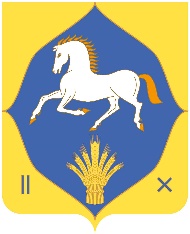 СОВЕТ СЕЛЬСКОГО ПОСЕЛЕНИЯ
КАДЫРОВСКИЙ СЕЛЬСОВЕТМУНИЦИПАЛЬНОГО РАЙОНА ИЛИШЕВСКИЙ РАЙОН РЕСПУБЛИКИ БАШКОРТОСТАН(Совет Кадыровского сельсовета Илишевского района Республики Башкортостан)СОВЕТ СЕЛЬСКОГО ПОСЕЛЕНИЯ
КАДЫРОВСКИЙ СЕЛЬСОВЕТМУНИЦИПАЛЬНОГО РАЙОНА ИЛИШЕВСКИЙ РАЙОН РЕСПУБЛИКИ БАШКОРТОСТАН(Совет Кадыровского сельсовета Илишевского района Республики Башкортостан)КАРАР28 декабрь 2021 йКАРАР28 декабрь 2021 й№ 33-1№ 33-1РЕШЕНИЕ28 декабря 2021 г.РЕШЕНИЕ28 декабря 2021 г.